ที่ สนญ.082 /2561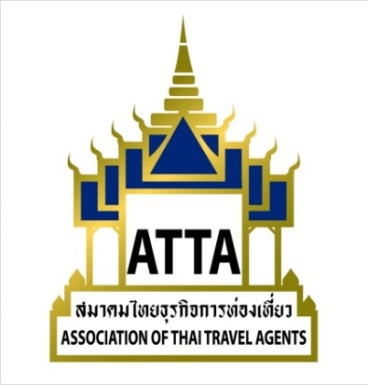 							วันที่  9  เมษายน 2561เรื่อง     ขอเชิญสมาชิกเข้าร่วมงาน Thailand Travel Mart Plus (TTM+ 2018) ในบูทของสมาคมฯเรียน    ท่านสมาชิกฯด้วยการท่องเที่ยวแห่งประเทศไทยกำหนดจัดงาน Thailand Travel Mart Plus Amazing Gateway to the Mekong Subregion 2018  (TTM+ 2018) ระหว่างวันที่ 13-15  มิถุนายน 2561 ณ  โอเชี่ยน มารีน่า ยอร์ชคลับ เมืองพัทยา จ.ชลบุรี โดยมีวัตถุประสงค์เพื่อประชาสัมพันธ์ ธุรกิจท่องเที่ยวของผู้ประกอบการในประเทศไทยและเปิดโอกาสให้ผู้ขาย (Seller) ซึ่งเป็นผู้ประกอบการธุรกิจนำเที่ยวของประเทศไทยและประเทศในกลุ่มอื่นๆ ได้มีโอกาสนำเสนอสินค้าให้กับผู้ซื้อ (Buyer) ซึ่งเป็นผู้ประกอบการธุรกิจนำเที่ยวจาก 60 ประเทศทั่วโลก โดยในปีนี้เน้นบริษัทที่มีศักยภาพในกลุ่มตลาดหรือเกี่ยวข้องกับ Romance & Luxury Travel ภายใต้ธีม Million Shades of Romanceในการนี้ สมาคมฯ ได้รับความอนุเคราะห์ จากการท่องเที่ยวแห่งประเทศไทย   แบ่งสรรโต๊ะให้กับสมาชิกของสมาคมฯ จำนวน 5 โต๊ะ/บริษัท ด้วยเหตุนี้ จึงขอเชิญชวนท่านสมาชิกฯ  โปรดรีบสมัครโดยด่วน  รับเฉพาะสมาชิกสามัญจำนวน   5  บริษัท  มีค่าใช้จ่ายสำหรับสมาชิก  บริษัทละ 32,100.- บาท  (ราคาดังกล่าวรวมภาษีมูลค่าเพิ่มแล้ว) ท่านสมาชิกฯที่สนใจโปรดรีบส่งแบบตอบรับมายังสมาคมฯได้ที่เบอร์โทรสาร 02-2376045  หรือ อีเมล info@atta.or.th เพื่อทำ Pre Appointment ในระบบโดยด่วน  ขอสงวนสิทธิ์ให้สมาชิกที่จองก่อนและชำระเงินก่อน  รายละเอียดเพิ่มเติม โปรดติดต่อ คุณเชอร์รี่  โทร 02-237-6046-8 ต่อ 11จึงเรียนมาเพื่อโปรดทราบ							ขอแสดงความนับถือ						          **** ส่งทาง Email  ****						          (นายวิชิต  ประกอบโกศล)					                นายกสมาคมไทยธุรกิจการท่องเที่ยว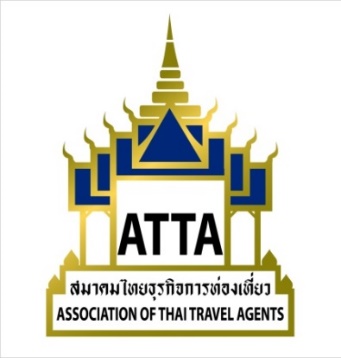 แบบตอบรับ   การร่วมออกงานในบูธ สมาคมฯ“ Thailand Travel Mart Plus (TTM+  2018) ”    วันที่  13 - 15  มิถุนายน  2561ณ  โอเชี่ยน มารีน่า ยอร์ชคลับ เมืองพัทยา จ.ชลบุรี************************************************************ชื่อบริษัท  (ภาษาไทย)............................................................................................................................... Company Name ( In English )..................................................................................................................Address	     ................................................................................................................................................Tel    	     .......................................... Fax........................................ E-mail............................................ชื่อผู้เดินทาง	 กรุณาเขียนชื่อ สกุล ภาษาไทย ตัวบรรจง	ชื่อ – นามสกุล  .....................................................................................................................................................................Please  fill data in English Name	     .................................................................. Surname  .................................................................    Position      .................................................................. Mobile ....................................................................E-mail       …………………………………………….						ลายเซ็น............................................			ประทับตราบริษัท	วันที่.................................................ราคาดังกล่าวเป็นค่าร่วมออกงานพบปะผู้ประกอบการเท่านั้น  ไม่รวม ค่าเดินทาง  อาหาร และที่พักส่งแบบตอบรับทาง E-mail: info@atta.or.th  หรือ โทรสาร 0-2237-6045  พร้อมชำระค่าร่วมออกงาน เป็นเงินสด สมาชิก บริษัทละ 32,100.- บาท  รวมภาษีมูลค่าเพิ่มแล้ว ) ได้ที่สมาคมฯ หรือโอนเข้าบัญชีธนาคารกสิกรไทย สาขาพัฒน์พงศ์  ชื่อบัญชี สมาคมไทยธุรกิจการท่องเที่ยว  บัญชีเลขที่ 011-1-71468-1   ประเภทออมทรัพย์  สาขาพัฒน์พงศ์ กรุณา FAX สำเนาใบ PAY-IN มาที่ 0-2237-6045   โปรดชำระเงินทันทีเพื่อรับ Username ทำ Pre appointment  โดยด่วน   ขอสงวนสิทธิ์ให้สมาชิกที่จองก่อนและชำระเงินก่อน  จนครบจำนวน  ***********************************************************************************